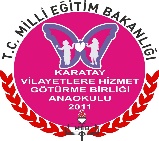 KARATAY VİLAYETLERE HİZMET GÖTÜRME BİRLİĞİ ANAOKULUMAYIS AYI KULÜP BESLENME LİSTESİ                                                                                                                                                                                                                ZEYNEP UYSAL	                                                                                                                                                                                                               OKUL MÜDÜRÜFATMA ZEHRA EROL            FERAH ŞİMŞİR                                  ELİF ŞENOLTARİHSABAHKULÜP ÖĞLENKULÜP İKİNDİ02.05.24DOMATES ÇORBASI, KROTON, MEYVEETLİEKMEK, AYRANSÜTLAÇ03.05.24MEVLANA BÖREĞİ, AYRAN DOLMA, CACIKGEVREK, SÜT06.05.24SİMİT, PEYNİR, ZEYTİN, HELVA, AÇIK ÇAYPATATESLİ GÜL BÖREĞİ, AYRAN, MEYVEMAGNOLİA07.05.24PATATES SALATASI, AYRAN, KURUYEMİŞ DOMATES ÇORBASI, MAKARNA, YOĞURTBİSKÜVİ, SÜT08.05.24YOĞURT ÇORBASI, KROTON, MEYVESULU KÖFTE, PİRİNÇ PİLAVI, SALATAKURU YEMİŞ09.05.24FINDIKLI KEK, SÜT, MEYVETAVUK SOTE, MAKARNA, KOMPOSTOÇİLEK10.05.24SOĞUK SANDVİÇ, KUŞBURNU ÇAYINOHUT YEMEĞİ, BULGUR PİLAVI, SALATAKURABİYE, MEYVE SUYU13.05.24KAŞARLI TOST, HELVA, BİTKİ ÇAYIYEŞİL MERCİMEK YEMEĞİ, ERİŞTE PİLAVI, SALATAMOZAİK PASTA14.05.24OMLET, DOMATES, SALATALIK, EKMEKKURU FASULYE PİRİNÇ PİLAVI, AYRANMEYVE SALATASI15.05.24ŞEHRİYE ÇORBASI, KROTON, MEYVETANTUNİ, AYRANKEK, SÜT16.05.24PEYNİRLİ FIRIN BÖREĞİ, AYRANÇOBAN KAVURMA, MAKARNA, CACIKPANKEK, SÜT17.05.24TEREYAĞLI BALLI EKMEK, SÜT,  KURUYEMİŞTÜRLÜ, BULGUR PİLAVI, SALATAPUDİNG20.05.24FIRINDA KAŞARLI EKMEK DİLİMİ, IHLAMUR ÇAYIFIRINDA KÖFTE, BULGUR PİLAVI, HAYDARİPATLAMIŞ MISIR21.05.24KIYMALI BÖREK, AYRANTAVUK SOTE, PİRİNÇ PİLAVI, KOMPOSTOMEYVE SALATASI22.05.24MERCİMEK ÇORBASI, KROTON, MEYVEBARBUNYA, MAKARNA, YOĞURTKURABİYE, SÜT23.05.24POĞAÇA, AÇIK ÇAY, KURUYEMİŞMANTI, SALATASPANGLE24.05.24TAHİN PEKMEZLİ EKMEK, SÜTETLİEKMEK, AYRANİRMİK HELVASI27.05.24FIRINDA KAŞARLI PATATES, AÇIK ÇAYTAZE FASULYE, BULGUR PİLAVI, SALATAGEVREK, SÜT28.05.24CEVİZLİ KEK, TUZLU KURABİYE, SÜTPEYNİRLİ FIRIN BÖREĞİ, AYRANPUDİNG29.05.24TARHANA ÇORBASI, KROTON, MEYVETAVUK BAGET, PİRİNÇ PİLAVI, KOMPOSTOMOZAİK PASTA30.05.24ETLİEKMEK, AYRANDOLMA, CACIKÇİLEK31.05.24PİZZA, ELMA ÇAYI, KURUYEMİŞKIYMALI BÖREK, AYRANPATLAMIŞ MISIR